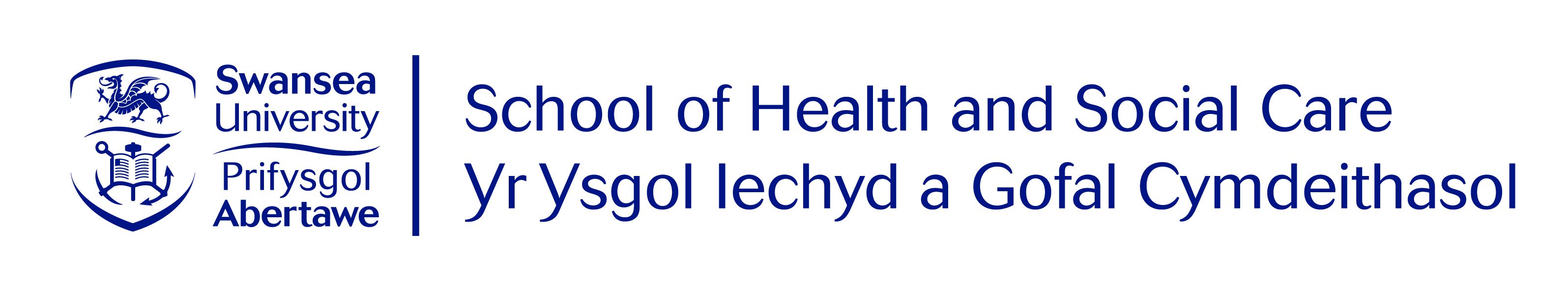 Gweithwyr Nyrsio, Bydwreigiaeth a Gweithwyr Proffesiynol Perthynol i IechydRHAGNODI ANFEDDYGOLFfurflen GaisADRAN 1 – I'W GWBLHAU GAN YR YMGEISYDDMae'r ffurflen gais hon yn cynnwys ceisiadau am y dyfarniadau academaidd proffesiynol canlynol:Tystysgrif Ôl-raddedig Rhagnodi Anfeddygol ar gyfer Nyrsys a Bydwragedd (Cymeradwywyd y Cyngor Nyrsio a Bydwreigiaeth)Tystysgrif Ôl-raddedig Rhagnodi Anfeddygol ar gyfer Gweithwyr Proffesiynol Perthynol i Iechyd (Cymeradwywyd gan y Cyngor Proffesiynau Iechyd a Gofal)Gellir cwblhau'r dyfarniad proffesiynol hefyd fel rhan 2 o'r MSc Ymarfer Uwch mewn Gofal Iechyd neu MSc Ymarfer Proffesiynol Uwch.(Er mwyn cydymffurfio â’r canllawiau diweddaraf gan Asiantaeth Ffiniau’r DU os nad yw’ch cenedligrwydd o’r DU/tu allan i’r UE rhowch eich pasbort, a cherdyn adnabod y DU neu fisa yn nodi bod gennych ganiatâd amhenodol i aros/preswyliad parhaol. Heb y dystiolaeth hon nid oes modd i chi gofrestru gyda Phrifysgol Abertawe).Rhaid atodi copïau o dystysgrifau cymhwyster blaenorol ar gyfer ymgeiswyr sy'n gwneud cais am wobr PGCert.Cofrestru Proffesiynol / Rhan o'r Gofrestr: (Dileu fel y bo'n briodol)Cyngor Proffesiynau Iechyd a Gofal (HCPC)Cyngor Nyrsio a Bydwreigiaeth (NMC)Dyddiad y cofrestriad cyntaf: …………..……………………………………………………………………………. Sylwch os gwelwch yn dda:Mae’r NMC yn ei gwneud yn ofynnol i ymgeiswyr sy’n dilyn rhaglen ragnodi annibynnol:• bod yn nyrs gofrestredig (lefel 1), yn fydwraig gofrestredig neu'n SCPHN• cael maes ymarfer gyda'r strwythurau llywodraethu angenrheidiol ar waith (gan gynnwys cymorth clinigol, mynediad at amser dysgu wedi'i ddiogelu - cymorth gorfodol a chymorth gan gyflogwyr lle y bo'n briodol) i alluogi dysgwyr i ymgymryd â'r rhaglen a chael cymorth digonol drwyddi draw• rhaid meddu ar y cymhwysedd, y profiad a'r gallu academaidd i astudio ar lefel 7.• yn gallu ymarfer yn ddiogel ac yn effeithiol ar lefel hyfedredd sy'n briodol i'r rhaglen i'w dilyn a'u maes ymarfer rhagnodi arfaethedig yn y meysydd canlynol:Asesiad clinigol/iechydDiagnosteg/rheoli gofalCynllunio a gwerthuso gofalbod wedi cofrestru gyda'r NMC am o leiaf blwyddyn cyn gwneud cais am fynediad i raglenni rhagnodi atodol / annibynnol V300Mae'n rhaid i ymgeiswyr sy'n gweithio yn y sector annibynnol (nad ydynt yn GIG neu'n hunangyflogedig) gydymffurfio â'r uchod, cytuno i archwiliad ymarfer addysg gael ei gynnal gan gyfarwyddwr y rhaglen a darparu tystiolaeth o atebolrwydd personol fel y bo'n briodol. Mae angen cadw at amser dysgu wedi'i neilltuo a thystiolaeth ohono. Gall diffyg cydymffurfio arwain at dynnu'n ôl o'r cwrs.Ar gyfer nyrsys sy'n gweithio yn y sector cosmetig, rhaid i chi gydymffurfio â dogfen Fframwaith Rhagnodi Annibynnol ac Atodol ar gyfer Nyrsys Cosmetig Prifysgol Gorllewin Lloegr.Nid oes gan yr HCPC faen prawf amser ar gyfer gwneud cais ond mae Prifysgol Abertawe'n mynnu bod yn rhaid i AHPs sy'n gwneud cais i ddilyn rhaglen ragnodi annibynnol:• Bod â phrofiad addas a sefydlog yn y rôl y maent yn dymuno rhagnodi ynddi.• Ar gyfer ymgeiswyr parafeddygon bydd gofyn iddynt ddangos tystiolaeth eu bod yn gweithio ar lefel uwch ymarferydd Parafeddygol (fel y'i diffinnir gan Goleg y Parafeddygon).Cyflogaeth BresennolSwydd a gynhaliwyd (cofiwch gynnwys enw a sefydliad) ………………………………………………………………………………………………………………………………………………………………………………………………………………………………………………Ers pryd rydych chi wedi gweithio yn y maes hwn?:………………………………………………………………………..Rhif ffôn cyswllt: ……………………………………………………………………………………..E-bost …………………………………………………………………………………………………………….. Band swydd: ………………..………………………………………………………………………………………..Ydych chi wedi dilyn cwrs rhagnodi o'r blaen? (Os ydych, rhowch fanylion y Brifysgol a’r rhesymau dros beidio â chwblhau’r modiwl/cwrs)………………………………………………………………………………………………………………………………………………………………………………………………………………………………………………Disgrifiwch y grwpiau cleifion yr ydych yn bwriadu rhagnodi ar eu cyfer ac ym mha leoliad, e.e. pa grŵp(iau) o gleifion neu gyflyrau afiechyd, clinigau cleifion allanol, wardiau ac ati?………………………………………………………………………………………………………………………………………………………………………………………………………………………………………………Rhestrwch y cyffuriau sydd fwyaf tebygol o ragnodi yn ystod eich blwyddyn gyntaf o ragnodi:………………………………………………………………………………………………………………………………………………………………………………………………………………………………………………Eglurwch pam mae angen clinigol am NMP yn eich rôl bresennol a sut y bydd hyn o fudd i ofal cleifion (ychwanegwch mwy o linellau os oes angen)………………………………………………………………………………………………………………………..…………………………………………………………………………………………………………………….Gan gyfeirio at eich fframwaith cymhwysedd proffesiynol, amlinellwch eich sgiliau diagnostig a'ch datblygiad proffesiynol parhaus (DPP) penodol i'ch paratoi ar gyfer y rôl o ragnodi Anfeddygol diogel. Mae’r cwrs yn cael ei addysgu a’i asesu ar lefel ôl-raddedig (Lefel 7), felly mae astudiaeth flaenorol, gwybodaeth a sgiliau clinigol da (sy’n berthnasol i’ch maes/cwmpas ymarfer) yn hanfodol ar fynediad i’r rhaglen (neu rhaid dangos y gellir eu cyflawni). (Ychwanegwch fwy o linellau os oes angen).………………………………………………………………………………………………………………………………………………………………………………………………………………………………………………..…………………………………………………………………………………………………………………….SYLWCH: Bydd angen i ymgeiswyr ymgymryd â chyfweliad grŵp (gan weithio ar y cyd trwy senario a osodwyd ymlaen llaw), gweithgaredd cyfrifo cyffuriau* a chyfweliad unigol.Rhoddir sgôr i ymgeiswyr a chynigir lle iddynt os byddant yn cyrraedd trothwy sgôr.*Mae'r gallu i gyfrifo cyffuriau yn rhagofyniad ar gyfer y cwrs. Nid yw canlyniad gweithgaredd cyfrifo cyffuriau yn rhan o'r meini prawf dethol ond fe'i gwneir er mwyn i fyfyrwyr fyfyrio ar eu hanghenion dysgu.ADRAN 2 – I’W GWBLHAU GAN UWCH REOLWR neu REOLWR LLINELL YR YMGEISYDDOs yw'r ymgeisydd yn hunangyflogedig neu'n rhan o sefydliad llai, gall yr Aseswr Ymarfer a'r asesydd Academaidd a fydd yn ymwneud yn helaeth â'r ceisiadau hyn gwblhau hyn.Sicrhewch fod y meini prawf proffesiynol cymwys canlynol wedi'u bodloni cyn llofnodi'r cais hwn:Ymgeisydd NMC rhaid i chi feddu ar o leiaf blwyddyn o brofiad fel nyrs wrth ei gwaith, bydwraig neu nyrs iechyd y cyhoedd cymunedol arbenigol a chael ei ystyried yn gymwys gan eich cyflogwr i ddilyn y rhaglen.Ymgeisydd HCPC yn brofiadol ac wedi'i sefydlu'n addas yn y rôl y maent yn dymuno rhagnodi ynddi. (Rhaid i ymgeiswyr parafeddygon fod yn gweithio fel parafeddyg Uwch fel y'i diffinnir gan Goleg y Parafeddygon)Cwblhewch y cwestiynau canlynol i’n cynorthwyo i asesu addasrwydd ar gyfer y cwrs:A oes angen clinigol i'r ymgeisydd ragnodi o fewn ei rôl bresennol?  OES / NAC OES Os ‘OES’, a nodir hyn yng Nghynllun Datblygu Personol yr ymgeisydd? YDY / NAC YDYA yw'r ymgeisydd wedi dangos tystiolaeth o fyfyrio ar berfformiad?   YDY / NAC YDYA oes gan yr ymgeisydd y sgiliau diagnostig clinigol angenrheidiol yn eu maes ymarfer presennol?………………………………………………………………………………………………………………………………………………………………………………………………………………………………………………A yw addasrwydd yr ymgeisydd wedi’i drafod gyda’i Arweinydd Rhagnodi Anfeddygol ac Arweinydd Addysg y sefydliad / Ymddiriedolaeth Gofal Sylfaenol?…………………………………………………………………………………………………………………………………………………………………………A oes cyllideb ragnodi wedi'i nodi?…………………………………………………………………….A oes asesydd ymarfer (DPP) a goruchwyliwr ymarfer wedi'u nodi, sy'n bodloni'r cymwyseddau gofynnol?……………………………………………………………………………………………………………………..A yw’r archwiliad addysg wedi ei gwblhau o fewn maes gwaith yr ymgeisydd?? YDY / NAC YDYDyddiad yr archwiliad?………………………………………………………………………………………….Enw’r person a gyflawnodd yr archwiliad?Ewch ymlaen i'r dudalen nesafTiciwch yn erbyn y canlynol i gadarnhau a llofnodi'r Datganiad o Gymorth Sefydliadol / CyflogwrDatganiad o gefnogaeth Sefydliadol / cyflogwrEnw Sefydliad sy'n Cyflogi:  ………………………………………………………….………………….Enw’r ymgeisydd:……………………………………..…………………………………………………………Mae'r cyflogwr uchod wedi nodi maes ymarfer clinigol ac angen datblygu rhagnodi ac mae gan yr ymgeisydd wybodaeth glinigol, ffarmacolegol a fferyllol gyfredol sy'n berthnasol i'w faes ymarfer rhagnodi arfaethedig.Person awdurdodedig ar ran y Cyflogwr: Enw ………………………………………… Llofnod ……………………………………………………...  Dyddiad…………………… Teitl swydd ymarferwr / rheolwr:…..……….……………………………. Ar gyfer ymarferwyr hunangyflogedig, cysylltwch â chyfarwyddwr y rhaglen mewn perthynas â'r uchod.ADRAN 3 – YMARFER DYSGUAsesydd Ymarfer a Goruchwyliwr Ymarfer (Ymarferydd Rhagnodi Dynodedig DPP)Yn ogystal â'ch diwrnodau astudio, bydd eich dysgu dan oruchwyliaeth yn ymarferol o leiaf 12 diwrnod o ddysgu gwarchodedig (gorfodol) o'ch llwyth gwaith arferol, er y disgwylir y bydd tipyn o hyn yn digwydd yn eich gweithle presennol.Yn draddodiadol, ymarferydd meddygol dynodedig - DMP (meddyg) oedd yn goruchwylio lleoliad ymarfer NMP. Yn dilyn newidiadau i safonau proffesiynol, gall rhagnodwyr Anfeddygol annibynnol sy'n bodloni'r meini prawf penodedig gyflawni'r rôl hon bellach - gweler isod.Yn ddelfrydol, dylai dau berson gwahanol ymgymryd â’r cyfrifoldeb am addysg ymarfer NMP – aseswr ymarfer (DPP) a goruchwyliwr ymarfer er, mewn amgylchiadau eithriadol, megis diffyg argaeledd staff â chymwysterau priodol, gall yr un unigolyn gymryd y ddwy rôl. Bydd angen i’r angen am ‘drefniadau eithriadol’ gael ei gefnogi gan yr arweinydd rhagnodi / addysg o fewn y sefydliad ymarfer a bydd angen i gyfarwyddwr rhaglen yn y Brifysgol gytuno arno.Bydd angen i asesydd ymarfer (DPP) a goruchwyliwr gael eu nodi a'u cymeradwyo gan yr arweinydd NMP priodol neu gyflogwr arall, gan weithio ar y cyd â'r Brifysgol yn ystod y broses ymgeisio.Mae’r adran nesaf i’w chwblhau gan eich Asesydd Ymarfer (DPP) a’ch Goruchwyliwr (os oes angen rhagor o wybodaeth, cysylltwch â dolen eich Bwrdd Iechyd sydd wedi’i restru ar y wefan, tîm yr NMP NMPlearning@swansea.ac.uk neu Gyfarwyddwr Rhaglen, Beth Griffiths, E.D.Griffiths@swansea.ac.uk. Asesydd Ymarfer (DPP) – yr adran ganlynol i’w chwblhau gan yr aseswr ymarferGofynion ar gyfer Asesydd Ymarfer Rhaid i’r aseswr ymarfer:• bod yn ymarferydd meddygol cofrestredig neu'n Rhagnodydd Anfeddygol cofrestredig• bod yn gymwys fel rhagnodwr o fewn maes ymarfer rhagnodi arfaethedig y myfyriwr am gyfnod o 3 blynedd o leiaf fel arfer• darparu tystiolaeth o brofiad cyfredol y myfyriwr o faes ymarfer rhagnodi arfaethedig• deall dysgu a chyflawniad y myfyriwr mewn theori, y cymwyseddau a chanlyniadau'r rhaglen• ymgymryd â pharatoi neu ddarparu tystiolaeth o ddysgu a phrofiad blaenorol sy'n eu galluogi i ddangos eu bod wedi cyflawni'r canlyniadau gofynnol canlynol:sgiliau cyfathrebu rhyngbersonol, sy'n berthnasol i ddysgu ac asesu myfyrwyrsgiliau cyfathrebu rhyngbersonol, sy'n berthnasol i ddysgu ac asesu myfyrwyrcynnal asesiadau gwrthrychol, seiliedig ar dystiolaeth o fyfyrwyrdarparu adborth adeiladol i hwyluso datblygiad proffesiynol eraillgwybodaeth am y broses asesu a'u rôl ynddi• Derbyn cefnogaeth a hyfforddiant parhaus i adlewyrchu a datblygu eu rôl• Dangos datblygiad rhagweithiol eu hymarfer proffesiynol a'u gwybodaeth i gyflawni eu rôl• Codi ac ymateb yn briodol i unrhyw bryderon ynghylch ymddygiad, cymhwysedd a chyflawniad myfyrwyr, a chael eu cefnogi i wneud hynny.Amlinellwch eich profiad o addysgu, goruchwylio ac asesu myfyrwyr: ………………………………………………………………………………………………………………………………………………………………………………………………………………………………………………Cymwysterau proffesiynol (gan gynnwys dyddiadau):……………………………………………………………………………………………………………………………………………………………………………………Cymhwyster(cymwysterau) addysgu (rhowch ddyddiadau): ………………………………………………………………Os nad ydych yn addysgwr ymarfer profiadol, efallai y bydd angen i chi gael hyfforddiant ar gyfer y rôl hon. Ydych chi'n cytuno i hyn? Ydw / Nac ydwMae'n ofynnol i chi a'r ymgeisydd fynychu cyfarfod rhithwir cyn dechrau'r cwrs. Mae hyn yn sicrhau bod gan y ddau ohonoch ddealltwriaeth lawn o'r hyn sydd ei angen.Ydych chi'n cytuno i hyn? Ydw / Nac ydwAseswr Cytundeb Ymarfer - DPP:Rwy’n datgan fy mod yn gymwys i ymgymryd â rôl y DPP a’m bod wedi bodloni’r holl feini prawf a ddisgrifiwyd gan y Fframwaith Cymhwysedd DPP y Gymdeithas Fferyllol Frenhinol (2019) (tudalen 12) i ddarparu cymorth cyson a chyfleoedd cysgodi ar gyfer …………………………….…………………… (Enw’r Ymgeisydd).Rwy’n gyfarwydd â gofynion y rhaglen/modiwl sy’n cynnwys o leiaf 12 diwrnod o ddysgu mewn amgylchedd ymarfer. Bydd y lleoliad ymarfer yn cael ei gynllunio ar y cyd â'r dysgwr gan ddefnyddio cymorth ac arweiniad aseswr academaidd i gyflawni gofynion y corff proffesiynol.Deallafl bod angen i mi ymgymryd â hyfforddiant fel rhan o’r ymrwymiad hwn a chytunaf i gwrdd â’r tîm academaidd, goruchwylwyr ymarfer a myfyriwr yn ystod yr ymarfer dan oruchwyliaeth.Llofnod …………………………………………………………………………………………………………Asesydd Ymarfer – enw DPP (Llythrennau bras):………………………………………………………………………………Corff cofrestru proffesiynol, rhowch gylch o amgylch – NMC, HCPC,Rhif cofrestru proffesiynol ………………………………………(Bydd statws cofrestru yn cael ei wirio)Lleoliad gwaith:…………………………………………………………………………………………………….Cyfeiriad E-bost:…………………………………………………………………………………………………..Rhif ffôn cyswllt:….………………………………………………………………………………………..Goruchwyliwr Ymarfer - dilyn i'w gwblhau gan oruchwyliwr ymarferGofynion ar gyfer Goruchwyliwr YmarferRhaid i oruchwyliwr yr ymarfer:• Bod wedi cofrestru gyda'r NMC fel nyrs neu fydwraig neu fod yn weithiwr gofal iechyd proffesiynol cofrestredig mewn disgyblaeth arall• Bod yn bresgripsiynydd cymwys fel arfer am isafswm cyfnod o 2 flynedd• Rhagnodi'n rheolaidd• Darparu tystiolaeth o wybodaeth a phrofiad cyfredol o faes ymarfer rhagnodi arfaethedig y myfyriwr• Deall y cymwyseddau a'r canlyniadau rhaglen y maent yn cefnogi myfyrwyr i'w cyflawni• Derbyn cefnogaeth barhaus i baratoi, myfyrio a datblygu ar gyfer goruchwyliaeth effeithiol a chyfrannu at ddysgu ac asesu myfyrwyr• Codi ac ymateb yn briodol i unrhyw bryderon am ymddygiad a chymhwysedd myfyrwyr a chael eu cefnogi i wneud hynny.Amlinellwch eich profiad o addysgu, goruchwylio ac asesu myfyrwyr: ………………………………………………………………………………………………………………………………………………………………………………………………………………………………………………Cymwysterau proffesiynol (gan gynnwys dyddiadau):……………………………………………………………………………………………………………………………………………………………………………………Cymhwyster(cymwysterau) addysgu (rhowch ddyddiadau):………………………………………………………………Os nad ydych yn addysgwr gêm, bydd angen i chi gael hyfforddiant ar gyfer y rôl honYdych chi'n cytuno i hyn? Ydw / Nac ydwMae'n ofynnol i chi a'r ymgeisydd fynychu cyfarfod rhithwir cyn dechrau'r cwrs. Mae hyn yn sicrhau bod gan y ddau ohonoch ddealltwriaeth lawn o'r hyn sydd ei angen.Ydych chi'n cytuno i hyn? Ydw / Nac ydwCytundeb Goruchwyliwr Ymarfer:Rwy’n datgan fy mod yn gymwys i ymgymryd â rôl y DPP a’m bod wedi bodloni’r holl feini prawf a ddisgrifiwyd gan y Fframwaith Cymhwysedd DPP y Gymdeithas Fferyllol Frenhinol (2019) (tudalen 12) i ddarparu cymorth cyson a chyfleoedd cysgodi ar gyfer …………………………….…………………… (Enw’r ymgesiydd).Rwy’n gyfarwydd â gofynion y rhaglen/modiwl sy’n cynnwys o leiaf 12 diwrnod o ddysgu mewn amgylchedd ymarfer. Bydd y lleoliad ymarfer yn cael ei gynllunio ar y cyd â'r dysgwr gan ddefnyddio cymorth ac arweiniad aseswr academaidd i gyflawni gofynion y corff proffesiynol.Rwy’n deall bod angen i mi ymgymryd â hyfforddiant fel rhan o’r ymrwymiad hwn a chytunaf i gwrdd â’r tîm academaidd, yr asesydd ymarfer a’r myfyriwr yn ystod yr ymarfer dan oruchwyliaeth.Llofnod …………………………………………………………………………………………………………Enw Goruchwyliwr Ymarfer (Print):………………………………………………………………………………Corff cofrestru proffesiynol, rhowch gylch o amgylch – NMC, HCPCRhif cofrestru proffesiynol ………………………………………(Bydd statws cofrestru yn cael ei wirio) Lleoliad gwaith:…………………………………………………………………………………………………….Cyfeiriad e-bost:…………………………………………………………………………………………………..Rhif ffôn cyswllt:….………………………………………………………………………………………..ADRAN 4 – Gwiriad y Gwasanaeth Datgelu a Gwahardd (CRB yn flaenorol)Mae unrhyw gynnig o le yn amodol ar wiriad heddlu boddhaol a bydd gofyn i ymgeiswyr llwyddiannus wneud cais am wiriad manylach gan y Gwasanaeth Datgelu a Gwahardd (DBS). Er hynny, gall ymgeiswyr sy'n derbyn tystysgrif DBS uwch gyfredol, sydd wedi tanysgrifio i'r gwasanaeth diweddaru, roi caniatâd i Goleg y Gwyddorau Dynol ac Iechyd gynnal gwiriad statws.Caiff manylion pellach eu hanfon at ymgeiswyr ar ôl derbyn cynnig ffurfiol.ADRAN 5 – Anabledd/anghenion arbennigMae'r Brifysgol yn barod iawn i helpu myfyrwyr ag anableddau. Er mwyn darparu'r gefnogaeth orau i chi mae angen i ni wybod am natur eich anabledd. Mae'r wybodaeth a roddwch yn cael ei thrin yn gyfrinachol.Rhowch gylch o amgylch y rhif priodol:0 Dim anableddau neu ddim yn ymwybodol o unrhyw gymorth/gofynion ychwanegol mewn astudio neu lety.1 Anghenion Dysgu Arbennig – os oes darparwch adroddiad gan Seicolegydd Addysg2 Yn ddall/rhannol ddall3 Byddar/nam ar y clyw4 Defnyddiwr cadair olwyn/ag anawsterau symudedd5 Angen cymorth gofal personol6 Anawsterau iechyd meddwl7 Anabledd anweledig e.e. diabetes, epilepsi, asthma8 Anableddau lluosog/anghenion arbennig9 Anabledd heb ei restru uchodADRAN 6 – Datganiad a Mynegiad o Ymrwymiad i Ymgymryd â Pharatoi ar gyfer Presgripsiynu AnfeddygolDATGANIAD: Cadarnhaf fod y wybodaeth ar y ffurflen hon yn gywir hyd eithaf fy ngwybodaeth. Cytunaf i dalu'r holl ffioedd sy'n gysylltiedig â'r astudiaeth hon os na fydd y noddwr penodedig yn talu. Cytunaf i gadw at Reolau a Rheoliadau’r Brifysgol. Rwy’n cydnabod y gall unrhyw waith a gyflwynir yn electronig yn ystod fy nghyfnod ymrestru ym Mhrifysgol Abertawe hefyd gael ei gyflwyno drwy feddalwedd canfod llên-ladrad electronig. Deallaf ei bod yn ofynnol i'r Brifysgol gyflenwi data personol i rai cyrff rheoleiddio a statudol sy'n ymwneud â'r sector Addysg Uwch a hefyd yn cyflenwi data personol i drafod ei gweithgareddau busnes arferol ac i alluogi myfyrwyr i ddefnyddio gwasanaethau a chyfleusterau. (Mae’r holl wybodaeth ar ffurflenni’r Brifysgol yn dod o dan ddarpariaethau Deddf Diogelu Data 1998 a chyhoeddir rhagor o fanylion ar dudalennau gwe’r Brifysgol).Datganiad o ymrwymiad: Cadarnhaf, hyd eithaf fy ngwybodaeth, fod y wybodaeth a roddir ar y ffurflen hon yn gywir ac yn gyflawn. Os byddaf yn llwyddiannus yn fy nghais, cytunaf i gwblhau’r modiwl Rhagnodi Anfeddygol ac i ymarfer fel Rhagnodydd Annibynnol neu Atodol yn unol â’m cod ymddygiad proffesiynol a’m Polisi Rhagnodi lleol a chenedlaethol er budd fy nefnyddwyr gwasanaeth.Enw’r Ymgeisydd: …………………………………………………………………………………………………Llofnod yr Ymgeisydd…………………..………………………………….……Dyddiad: …………………………Rhestr wirio (isod) i'w chwblhau gan yr ymgeisydd unwaith y bydd adrannau 1-4 wedi'u cwblhau.E-bostiwch y ffurflen gais wedi'i chwblhau i: DPP - Y Gyfadran Meddygaeth, Iechyd a Gwyddor Bywyd cpd-medicinehealthlifescience@swansea.ac.uk ADRAN 9 – Defnydd swyddfa yn unigI'W GWBLHAU GAN Y CYFARWYDDWR RHAGLEN:Cais wedi'i gymeradwyo gan Gyfarwyddwr y Rhaglen		YDY / NAC YDYLlofnod: ………………………………………………………...Dyddiad: ……………………………………………………………Rheswm dros wrthod:CYMDEITHAS FFERYLLOL FRENHINOLHunanasesiad Aseswr Ymarfer/Ymarferydd Rhagnodi Dynodedig (DPP) yn erbyn cymwyseddau’r fframwaithCymhwysedd i bobl sy'n cymryd rôl Asesydd Ymarfer - DPP*Diffinnir rhagnodwr profiadol fel rhagnodwr gweithredol a fyddai fel arfer gydag o leiaf 3 blynedd o brofiad rhagnodi diweddar** Mae rhagnodwr gweithredol yn ymgynghori â chleifion ac yn gwneud penderfyniadau rhagnodi ar sail asesiad clinigol yn ddigon aml i gynnal cymhwysedd. Ystyried ac archwilio arferion rhagnodi i nodi anghenion datblygiadol.MANYLION PERSONOL (Cwblhewch gan ddefnyddio LLYTHRENNAU BRAS)MANYLION PERSONOL (Cwblhewch gan ddefnyddio LLYTHRENNAU BRAS)MANYLION PERSONOL (Cwblhewch gan ddefnyddio LLYTHRENNAU BRAS)MANYLION PERSONOL (Cwblhewch gan ddefnyddio LLYTHRENNAU BRAS)MANYLION PERSONOL (Cwblhewch gan ddefnyddio LLYTHRENNAU BRAS)Cyfenw/Enw Teulu:Cyfenw Blaenorol/Enw Teulu (os yn berthnasol)Enwau Arall (yn llawn)Teitl:Cyfeiriad cartref:………………………………………………………………………………………………………………………………………………….………………….Cod post: ……………….Rhif teleffon. (yn cynnwys cod ardal):……………………………………………………Rhif Symudol: ……………………………………………………Cyfeiriad e-bost: ……………………………………………………Cyfeiriad Gwaith:………………………………………………………………………………………………………………………………………………………………………Cod post: …………………Rhif teleffon. (yn cynnwys cod ardal):……………………………………………………....Cyfeiriad e-bost: ………………………………………………..…….Opsiynau NMCTiciwchOpsiynau HCPCRhowch dicTystysgrif ôl-raddedigTystysgrif ôl-raddedigRhan 2 o’r MScRhan 2 o’r MScCOFRESTRU CORFF PROFFESIYNOLCOFRESTRU CORFF PROFFESIYNOLRHIF PIN:                                      Argraffwch yn ofalus Dyddiad Terfyn Cofrestru:CenedligrwyddGwlad EnedigolDyddiad GeniDate month year/         /Rhyw Siarad Cymraeg:YDW / NAC YDWSiarad Cymraeg:YDW / NAC YDWYdych chi wedi astudio ym Mhrifysgol Abertawe o'r blaen? YDW / NAC YDWOs ydych, rhowch eich rhif myfyriwr: ……………………Ydych chi wedi astudio ym Mhrifysgol Abertawe o'r blaen? YDW / NAC YDWOs ydych, rhowch eich rhif myfyriwr: ……………………Ydych chi wedi astudio ym Mhrifysgol Abertawe o'r blaen? YDW / NAC YDWOs ydych, rhowch eich rhif myfyriwr: ……………………Ydych chi wedi astudio ym Mhrifysgol Abertawe o'r blaen? YDW / NAC YDWOs ydych, rhowch eich rhif myfyriwr: ……………………Ydych chi wedi astudio ym Mhrifysgol Abertawe o'r blaen? YDW / NAC YDWOs ydych, rhowch eich rhif myfyriwr: ……………………CYMWYSTERAU / HYFFORDDIANTCYMWYSTERAU / HYFFORDDIANTCYMWYSTERAU / HYFFORDDIANTCYMWYSTERAU / HYFFORDDIANTCYMWYSTERAU / HYFFORDDIANTCYMWYSTERAU / HYFFORDDIANTCYMWYSTERAU / HYFFORDDIANTCYMWYSTERAU / HYFFORDDIANTDyddiadDyddiadEnw'r CymhwysterEnw'r CymhwysterBwrdd DyfarnuLefelPwncPwyntiau CATS ARIANNU EICH RHAGLENTiciwch un o'r canlynol:  Hunan-ariannu  Ariannu HEIWRhaid i arweinydd NMP eich bwrdd iechyd gadarnhau hynLlofnod arweinydd NMP ……………………………………………………………………………………..Manylion: …………………………………………………………………………………………………………………Darparwch lythyr gan eich noddwr yn cadarnhau eu hymrwymiad i'ch ariannu bob blwyddyn academaidd. Os na chaiff hwn ei ddarparu bryd hynny, y chi fydd yn gyfrifol am dalu'r ffioedd ac ni allwn eich cofrestru nes bod taliad wedi'i dderbyn.Codir tâl am ddiffyg presenoldeb os na chawn hysbysiad o flaen llaw. Cytundeb Ariannu Enw’r Bwrdd Iechyd: .............................…………………    Cod Ffi ………………………………………..Llofnod llofnodwr dynodedig y Bwrdd Iechyd ……………………………………………………………………Argraffwch enw'r llofnodwr:………………………………………………………………………………………………. ……………………………………………………………………………………………….Sylwch y bydd methu â darparu'r llofnod cywir yn golygu y byddwch yn cael eich llogi fel myfyriwr sy'n ariannu eich hun.Datganiad o Gymorth Sefydliadol / CyflogwrDatganiad o Gymorth Sefydliadol / CyflogwrMae gwasanaeth wedi’i nodi lle bydd Rhagnodi Anfeddygol o fudd i’r claf a’r GIG/cyflogwr o ran mynediad cyflymach a mwy effeithlon at feddyginiaeth i gleifionMae’r arweinydd(ion) clinigol perthnasol wedi cytuno i gefnogi cyflwyno Rhagnodi Anfeddygol ar gyfer y grŵp hwn o gleifionMae trefniadau wedi'u gwneud sy'n caniatáu i'r ymgeisydd gael ei ryddhau ar gyfer hyfforddiant - Bydd yr ymgeiswyr yn cael 26 diwrnod o astudio ac o leiaf 12 diwrnod ar gyfer ymarfer dan oruchwyliaeth gyda'u haseswr ymarfer a'u goruchwyliwr. Cydnabyddir bod y rhain yn orfodolMae asesydd ymarfer a goruchwyliwr wedi'u nodi ac maent yn bodloni'r cymwyseddau o fewn fframwaith cymhwysedd RPS ar gyfer Ymarferwyr Rhagnodi Dynodedig yn briodol.Bydd yr ymgeisydd mewn sefyllfa i ragnodi ar ôl cwblhau'r hyfforddiantBydd yr ymgeisydd yn cael mynediad at gyllideb i dalu costau eu presgripsiynau ar ôl cwblhau hyfforddiantBydd yr ymgeisydd yn parhau mewn gwasanaeth ar ôl cymhwyso fel rhagnodwrMae gan yr ymgeisydd ddigon o wybodaeth a sgiliau therapiwtig yn y maes clinigol o'u dewis i'w galluogi i ragnodi'n ddiogelBydd yr ymgeisydd yn cael ei gefnogi i gynnal ei ddatblygiad proffesiynolTic Rwy'n gweithio mewn gwasanaeth lle bydd NMP o fudd i'r claf a'r GIG / cyflogwrMae fy sefydliad cynorthwyol wedi cytuno bod angen a nodwyd am rôl yr NMPMae'r arweinwyr Rhagnodi Annibynnol perthnasol wedi cytuno i gefnogi cyflwyno NMP ar gyfer y grŵp hwn o gleifionMae uwch aelod o fy sefydliad wedi cwblhau adran 2 i gefnogi fy nghaisMae uwch gydweithiwr yn y GIG/Cyflogwr y mae fy sefydliad cymorth yn gysylltiedig ag ef, wedi llenwi adran 3 (os yw’n wahanol i adran 2)Cadarnhawyd bod yr Aseswr Ymarfer wedi llenwi adran 4Cadarnhawyd bod y Goruchwyliwr Ymarfer wedi llenwi adran 4Rwyf wedi cofrestru gyda'r NMC, neu HCPCOs yn gwneud cais fel;Nyrs – Mae gen i o leiaf 1 mlynedd o brofiad ôl-gofrestru. Rwy’n cadarnhau fy mod yn gallu ymarfer yn ddiogel ac effeithiol ar lefel hyfedredd sy’n briodol i’r rhaglen i’w chyflawni a’u maes ymarfer rhagnodi arfaethedig yn y meysydd canlynol: Asesiad clinigol/iechyd, Diagnosteg/rheoli gofal, Cynllunio/gwerthuso gofal Ffisiotherapydd / Podiatrydd / Ciropodydd / Radiograffydd Therapiwtig / Parafeddyg – Mae gennyf brofiad addas ac wedi sefydlu yn y rôl yr wyf am ragnodi fel rhagnodwr annibynnol ynddi.Radiograffydd Diagnostig/Deietegydd – Mae gennyf brofiad addas ac wedi sefydlu yn y rôl yr wyf am ragnodi fel rhagnodwr atodol ynddi.Rwyf mewn sefyllfa i ragnodi ar ôl cwblhau hyfforddiant ac mae gennyf gyllidebMae trefniadau wedi’u gwneud sy’n caniatáu i mi gael fy rhyddhau ar gyfer hyfforddiant (mae hyn yn cynnwys rhyddhau ar gyfer diwrnodau a addysgir ac oriau clinigol)1Nodweddion PersonolA fedrwch chi ddarparu tystiolaeth i ddangos y cymhwysedd hwn os oes angenRhaid i'r Aseswr Ymarfer/DPP allu dangos cymwyseddau Fframwaith Cymhwysedd Rhagnodi a:Rhaid i'r Aseswr Ymarfer/DPP allu dangos cymwyseddau Fframwaith Cymhwysedd Rhagnodi a:Rhaid i'r Aseswr Ymarfer/DPP allu dangos cymwyseddau Fframwaith Cymhwysedd Rhagnodi a:1.1Cydnabod gwerth a chyfrifoldeb rôl y DPP1.2Yn dangos arweinyddiaeth glinigoltrwy eu hymarfer1.3Yn dangos ymrwymiad i gefnogi hyfforddeion1.4Yn dangos uniondeb proffesiynol,yn wrthrychol wrth oruchwylio a/neu asesu1.5Yn agored, hawdd mynd ato ac empathetig1.6Yn creu diwylliant dysgu cadarnhaoltrwy eu hymarfer2Sgiliau a gwybodaeth broffesiynolA fedrwch chi ddarparu tystiolaeth i ddangos y cymhwysedd hwn os oes angenYR YMARFERYDD SY'N CYMRYD RÔL YR ASESWR YMARFER/DPP:YR YMARFERYDD SY'N CYMRYD RÔL YR ASESWR YMARFER/DPP:YR YMARFERYDD SY'N CYMRYD RÔL YR ASESWR YMARFER/DPP:2.1Yn gweithio yn unol â safonau cyfreithiol, rheoleiddiol, proffesiynol a sefydliadol2.2Yn bresgripsiynydd* profiadol mewn rôl sy'n wynebu'r claf2.3Yn bresgripsiynydd gweithredol** mewn rôl sy’n wynebu’r claf, gyda gwybodaeth a phrofiad priodol sy’n berthnasol i faes ymarfer clinigol yr hyfforddai2.4Meddu ar sgiliau wyneb cleifion, clinigol a diagnostig cyfredol a thystiolaeth o ddangos cymhwysedd mewn maes ymarfer sy'n berthnasol i'r hyfforddai2.5Meddu ar wybodaeth am gwmpas a chylch gwaith cyfreithiol rhagnodi Anfeddygol ar gyfer proffesiwn yr hyfforddai NMP3Sgiliau addysgu a hyfforddiA fedrwch chi ddarparu tystiolaeth i ddangos y cymhwysedd hwn os oes angenTHE PRACTITIONER TAKING ON THE PRACTICE ASSESSOR/DPP ROLE:THE PRACTITIONER TAKING ON THE PRACTICE ASSESSOR/DPP ROLE:THE PRACTITIONER TAKING ON THE PRACTICE ASSESSOR/DPP ROLE:3.1Profiad neu wedi cael hyfforddiant mewn addysgu a/neu oruchwylio ymarferol3.2Meddu ar wybodaeth, naill ai trwy brofiad neu drwy hyfforddiant ffurfiol, o wahanol ddulliau addysgu i hwyluso dysgu ar waith ac addasu i anghenion myfyrwyr unigol3.4Yn mynegi prosesau gwneud penderfyniadau ac yn cyfiawnhau’r rhesymeg dros benderfyniadau wrth addysgu neu hyfforddi eraill3.5Meddu ar wybodaeth am ystod o ddulliau asesu a phrofiad o gynnalasesu hyfforddeion mewn ymarfer clinigol3.6Yn darparu adborth adeiladol amserol a rheolaidd3.7Yn hwyluso dysgu trwy annog meddwl beirniadol a myfyrio4Gweithio mewn partneriaethA fedrwch chi ddarparu tystiolaeth i ddangos y cymhwysedd hwn os oes angenWRTH GYFLAWNI'R RÔL, GALL YR ASESWR YMARFER/DPP:WRTH GYFLAWNI'R RÔL, GALL YR ASESWR YMARFER/DPP:WRTH GYFLAWNI'R RÔL, GALL YR ASESWR YMARFER/DPP:4.1Gweithio gyda'r hyfforddai i sefydlu eu gwybodaeth a'u sgiliau sylfaenol, a chreu cynllun datblygu ar y cyd ar gyfer cyfarfodCanlyniadau Dysgu4.2  Asesu’r hyfforddai’n rheolaidd ar adegau priodol i arwain y broses o drosglwyddo’n raddol elfennau o’r broses sy’n arwain at benderfyniad rhagnodi4.3Gweithio mewn partneriaeth â'r hyfforddai, ymarferwyr eraill a darparwr y rhaglen i gadarnhau cymhwysedd yr hyfforddai4.4Cydnabod cyfyngiadau eich hun o ran gallu, gwybodaeth a sgiliau a meysydd ymarfer lle gallai ymarferwyr eraill fod mewn gwell sefyllfa i gefnogi dysgu4.5Eirioli a hwyluso dull tîm amlddisgyblaethol (MDT) o hyfforddi drwy annog yr hyfforddai i ddysgu oddi wrth ymarferwyr priodol eraill5Blaenoriaethu gofal cleifionA fedrwch chi ddarparu tystiolaeth i ddangos y cymhwysedd hwn os oes angenWRTH GYFLAWNI'R RÔL, GALL YR ASESWR YMARFER/DPP:WRTH GYFLAWNI'R RÔL, GALL YR ASESWR YMARFER/DPP:WRTH GYFLAWNI'R RÔL, GALL YR ASESWR YMARFER/DPP:5.1Sicrhau bod gofal cleifion diogel ac effeithiol yn parhau i fod yn ganolog i ymarfer trwy oruchwyliaeth glinigol effeithiol5.2Sicrhau bod cleifion yn cael gwybod am bresenoldeb hyfforddeion mewn ymgynghoriadau ac yn cydsynio i hynny5.3Nodi ac ymateb yn briodol i bryderon ynghylch ymarfer neu ymddygiad yr hyfforddai5.4Gweithredu er budd diogelwch cleifion a'r cyhoedd wrth wneud penderfyniadau ar gymhwysedd hyfforddeion6Datblygu o fewn y rôlA fedrwch chi ddarparu tystiolaeth i ddangos y cymhwysedd hwn os oes angenWRTH GYFLAWNI'R RÔL, GALL YR ASESWR YMARFER/DPP:WRTH GYFLAWNI'R RÔL, GALL YR ASESWR YMARFER/DPP:WRTH GYFLAWNI'R RÔL, GALL YR ASESWR YMARFER/DPP:6.1Yn agored i ddysgu ac yn cael ei herio ac yn defnyddio adborth gan hyfforddeion ac eraill, i wella eu harfer clinigol a goruchwylio6.2Yn myfyrio’n rheolaidd ar eu rôl fel DPP a’r potensial ar gyfer gwelliant6.3Yn nodi pryd mae angen cymorth yn rôl DPP a phryd, a ble, i geisio cymorth6.4Ymgymryd a chofnodi datblygiad proffesiynol parhaus (CPD) gan gwmpasu gwybodaeth a sgiliau sy'n berthnasol i rôl y DPP7Amgylchedd dysgu A fedrwch chi ddarparu tystiolaeth i ddangos y cymhwysedd hwn os oes angenSICRHAU AMGYLCHEDD PRIODOL AR GYFER DYSGU BYDD YR ASESWR YMARFER/DPP YN GALLU:SICRHAU AMGYLCHEDD PRIODOL AR GYFER DYSGU BYDD YR ASESWR YMARFER/DPP YN GALLU:SICRHAU AMGYLCHEDD PRIODOL AR GYFER DYSGU BYDD YR ASESWR YMARFER/DPP YN GALLU:7.1Negodi digon o amser i gefnogi'r hyfforddai trwy gydol ei gyfnod o ddysgu wrth ymarfer7.2Annog amgylchedd sy'n hyrwyddo cydraddoldeb, cynhwysiant ac amrywiaeth7.3Creu diwylliant dysgu diogel sy'n annog cyfranogiad a thrafodaeth agored i gefnogi dysgu8RheolaethA fedrwch chi ddarparu tystiolaeth i ddangos y cymhwysedd hwn os oes angenYR ASESWR YMARFER/DPP:YR ASESWR YMARFER/DPP:YR ASESWR YMARFER/DPP:8.1Yn cydnabod eu rôl a’u cyfrifoldebau o fewn y strwythur rheolaeth ehangach, gan gynnwys darparwr y rhaglen, y sefydliad sy’n cyflogi, y rheolydd proffesiynol ac eraill8.2Sicrhau ei fod yn gyfarwydd â’r broses o uwchgyfeirio pryderon am hyfforddai, a, lle bo’n briodol, yn ymgysylltu â’r broses hon8.3Ymgysylltu â'r sefydliad sy'n cyflogi (neu gorff cyfatebol) i sicrhau bod cymorth ac adnoddau ar gael i ymgymryd â rôl DDP